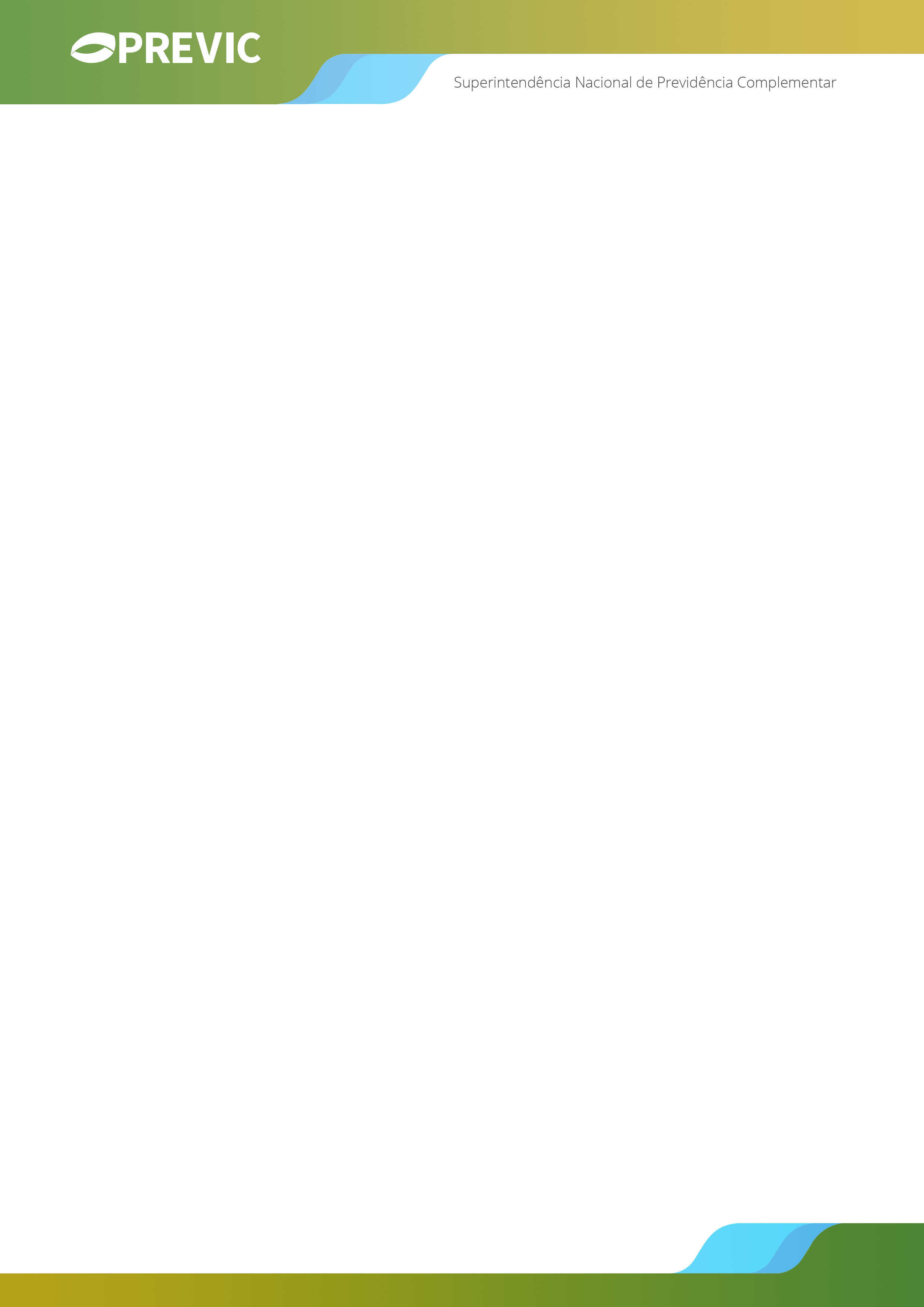 TERMO DE RESPONSABILIDADE FINALIZAÇÃO DE FUSÃO DE EFPCEu, _________________________________________________, CPF nº ________________________, RG nº _____________________, órgão emissor ___________________________, diretor-executivo da _________________________________________________________________ (Entidade), Atestado de Habilitação nº ________________________, para fins de comprovação da finalização de fusão de EFPC autorizada nos termos do Processo SEI _________________________,DECLAROque toda e qualquer documentação digitalizada e enviada para compor o presente processo administrativo é idêntica à documentação original mantida sob guarda da Entidade;que a documentação original ficará sob a guarda da Entidade, estando sujeitos os seus dirigentes e demais responsáveis às penas da lei em caso de extravio ou quaisquer danos aos documentos sob custódia;que a data efetiva da fusão ocorreu em ___/___/______;que o órgão estatutário competente da Entidade deliberou sobre a confirmação da data de finalização da operação e o cumprimento do inteiro teor do Termo de Fusão, observadas as disposições estatutárias e regimentais;a legitimidade dos signatários dos documentos que embasaram e que compõem o processo; eque a Entidade disponibilizou em local de fácil acesso em seu sítio eletrônico na internet o estatuto e o regulamento dos planos de benefícios em até 30 dias contados da data de publicação da aprovação pela Previc.A inexatidão das declarações desta comunicação ou a divergência entre a documentação digitalizada enviada em relação à documentação original, bem como a violação ao dever de guarda, poderá implicar as sanções previstas na legislação pertinente. ________________________, ____ de _______________ de _____________________________________________________(assinatura)